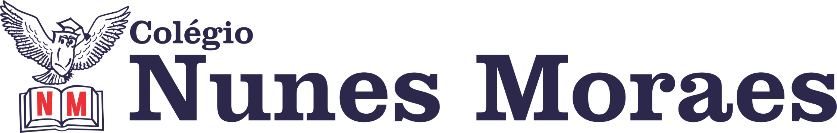 Bem-vindo(a) à quinta semana de aulas remotas.Seus  professores contam com sua participação  para  torná-la proveitosa.►1ª AULA: 13h -13:55’    -INGLÊS   – PROFESSORA MONNALYSA FONTINELE                 CAPÍTULO 10 – CUTTING-EDGE TECHNOLOGY / THIRD CONDITIONAL Páginas 15 a 22.Passo 1 - Assista à  aula e resolva as questões pedidas do link:https://www.youtube.com/watch?v=LtGR4hIHSo0- 25 minutos.Passo 2 – Acesse o Google Meet  para acompanhar  a correção das atividades e tirar dúvidas  – 10 minutos. Passo 3 - *Envie foto da atividade realizada para LUIS COORDENADOR. Escreva a matéria, seu nome e seu número em cada página.Passo 4 – Assista à explicação da página 22 com a aula SAS até: 12 minutos e 30 segundos.https://www.youtube.com/watch?time_continue=753&v=imldYn4qE48&feature=emb_logo►2ª AULA: 13:55’-14:50’   - BIOLOGIA 1  - PROFESSOR GONZAGA MARTINS  CAPÍTULO 7 – LEI DA SEGREGAÇÃO INDEPENDENTE E INTERAÇÃO GÊNICA Passo 1 - Realize a leitura da teoria proposta ao longo do capítulo (páginas 55 a 64).Passo 2 – Acesse o Google Meet pelo link que será fornecido na hora da aula, para assistir à aula de conclusão do capítulo 9.  Passo 3 – Correção dos exercícios 1 a 4 da seção Atividades de Sala (página 51)Caso não consiga acessar o Meet, confira suas respostas pelo gabarito da plataforma SAS. Anote suas dúvidas e esclareça-as com o professor na próxima aula.►3ª AULA: 14:50’-15:45’  -   FILO / SOCIO    - PROFESSOR VICTOR QUINTELAFILOSOFIA – CAPÍTULO 10 -  CRÍTICA À METAFÍSICA1º PASSO:Envie nos 10 PRIMEIROS MINUTOS DA AULA para o Whatsapp do professor a atividade de casa da aula anterior (25/05):Atividade do livro, pág. 57 (5ª, 6ª e 7ª questão)2º PASSO:Aluno, assista à videoaula sobre o CAP. 10 CRÍTICA À METAFÍSICAneste link: https://youtu.be/4B6PnHckRPI3º PASSO:Acesse o Google Meet pelo link que será enviado durante a aulas.  Faremos o exercício das págs. 61 e 62.*Envie foto da atividade realizada para LUIS COORDENADOR. Escreva a matéria, seu nome e seu número em cada página.4º PASSO:Para casa, faça uma revisão, resumindo no caderno, os seguintes tópicos do livro: “Crítica de kant à metafísica” (pág. 60) e “ A metafísica como ficção do mundo: o caso de Nietzsche” (pág. 61)►INTERVALO: 15:45’-16:10’   ►4ª AULA:   16:10’-17:05’ – BIOLOGIA 1  - PROFESSOR GONZAGA MARTINS  CAPÍTULO 7 – LEI DA SEGREGAÇÃO INDEPENDENTE E INTERAÇÃO GÊNICA Passo 1 - Acesse o Google Meet pelo link que será fornecido na hora da aula, para participar da resolução de exercícios  do capítulo 9.  Caso não consiga acessar, comunique-se com a coordenação, e realize as atividades. *Envie foto da atividade realizada para LUIS COORDENADOR. Escreva a matéria, seu nome e seu número em cada página.Passo 2 – Quando concluirmos a resolução dos exercícios, envie foto da atividade realizada para LUIS COORDENADOR. Escreva a matéria, seu nome e seu número em cada página.Passo 3 – Tarefa de casa: Resolva os exercícios 1 a 10 da seção Atividades Propostas (página 67)►5ª AULA:  17:05’- 18:00’ – ÁLGEBRA   -  PROFESSOR BETOWER MORAIS CAPÍTULO 10 – DETERMINANTES  - Propriedades dos determinantes ORIENTAÇÕES1 – Assista a vídeo aula pelo: https://youtu.be/TgCsq8atb-I2 – Como atividade de sala, resolva as questões 04  das atividades de sala e a questão 02 das atividades propostas da página 23 . *Envie foto da atividade realizada para LUIS COORDENADOR. Escreva a matéria, seu nome e seu número em cada página.